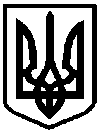 УКРАЇНАФОНТАНСЬКА СІЛЬСЬКА РАДАОДЕСЬКОГО РАЙОНУ ОДЕСЬКОЇ ОБЛАСТІ67571, вул. Степна 4, с. Фонтанка, Одеський район, Одеська областьтел.: (048) 788-92-09, (048)796-13-75 E-mail: 04379746fss@gmail.com, код ЄДРПОУ:04379746КОМІСІЯ З ПИТАНЬ ТЕХНОГЕННО-ЕКОЛОГІЧНОЇ БЕЗПЕКИТА НАДЗВИЧАЙНИХ СИТУАЦІЙ                                                ПРОТОКОЛ  № 6Чергове засідання комісії з питань техногенно-екологічної безпеки та надзвичайних ситуацій Фонтанської сільської ради від 12.06.2024р.                                                                  с. Крижанівка, вул. Ветеранів,5                                                       зала засідань, 11.00.Головував:        Голова комісії     – Наталія КРУПИЦЯ                             Секретар комісії – Микола ЗВЄРЯКОВПрисутні:          Члени комісії (за списком)ПОРЯДОК ДЕННИЙ:1.Про заходи щодо виконання вимог Постанови КМ України №1455 від 27.12.2022р., затверджених «Правил охорони електромереж», Постанови КМ України від 07.06.2024р. №510-р щодо стабілізації роботи енергетичної системи України, виконання робіт з облаштуванням електромереж на території с. Н.Дофінівка, с. Вапнярка.В умовах воєнного стану, враховуючи цілеспрямовану атаку на об’єкти енергетичної інфраструктури в країні їх часткової руйнації та на підставі указу Президента України від 06.11.2023 року №734/2023 «Про продовження строку дії воєнного стану в Україні», відповідно до статей1,4, пункту 3 частини першої статті 8 Закону України «Про правовий режим воєнного стану», виникнення надзвичайної ситуації в енергетичній системі в Україні, Кабінет Міністрів України своєю постановою від 07.06.2024р. №510-р вимагає, прийняти ряд заходів щодо економного використання електроенергії зокрема вулично-дорожньої мережі, парків, реклам.Складна ситуація з використанням електроенергії насамперед її економії  склалася в населених пунктах Н.Дофінівка, Вапнярка.Рішенням сесії Фонтанської сільської ради, виконання робіт по модернізації системи вулично-дорожнього освітлення передано Управлінню капітального будівництва (далі УКБ) на початку 2023 року.Проектування, модернізація системи освітлення з керівництвом сільської ради не узгоджувались, акт вода до експлуатації  та виконавча документація в сільську раду, як основному  балансоутримувачу не передавалась, на бухгалтерський облік не взята, модернізована система освітлення в населених пунктах експлуатується без урахуванням економії, що значно перевищує коштовні витрати та завдає збитку місцевому бюджетуКеруючись викладеним та узагальнюючи ситуацію, яка склалася,-ВИРІШИЛИ:1.1.Управлінню капітального будівництва передати в відділ бухгалтерського обліку та фінансування Фонтанської сільської ради всю проектно-кошторисну документацію, договори підряду, експлуатації щодо   модернізації системи вулично-дорожнього освітлення в населених пунктах Н.Дофінівка, Вапнярка.                                                                                                Термін: До 01.08.2024р.                                                                                                                                                                                                                                Виконавець: УКБ1.2. УКБ, як виконавцю робіт з модернізації системи освітлення в населених пунктах Н.Дофінівка, Вапнярка, провести    комплекс невідкладних робіт щодо вимог Постанови КМ України №510-р від 07.06.2024р. з економії електроенергії, а саме відключення освітлення під час дії коменданського часу з 00год. до 5.00год.                                                                                                Термін:червень 2024р.                                                                                                Виконавець: УКБ1.3.Провести широку інформаційно - роз’яснювальну роботу щодо заходів постабілізації енергетичної системи в країні, шляхом економії електроенергії в освітленні населених пунктів, установ, реклами, зовнішнього освітлення будівель на території Фонтанської сільської ради.                                                                                                 Термін: Негайно                                                                                                 Виконавець: відділ ЖКГ                                                                                                 КП «Надія» 2. Про стан будівництва об’єктів укриття, терміни виконання будівельнихробіт та збільшення фонду захисних споруд на території Фонтанської сільської ради, виконання заходів щодо покращення цієї роботи передбачених в листі Голови сільради до Управління капітального будівництва.   Відповідно до положень пунктів 23-29 частини 2 статті 19 Кодексу цивільного захисту до повноважень органів місцевого самоврядування у сфері цивільного захисту належить: організація виконання вимог законодавства щодо створення, використання, утримання та реконструкції фонду захисних споруд цивільного захисту для захисту населення в разі надзвичайних ситуацій.   Управлінню капітального будівництва в березні 2023року,рішенням сесії Фонтанської сільської ради надані права Замовника на будівництво, реконструкцію та ремонт об’єктів уриття на території Фонтанської громади.   Однак, за вказаний період ні по одному із об’єктів, які були визначені, будівельні, ремонтні роботи не виконані, а оперативні перевірки стану виконання робіт показали, що будівництво по ряду об’єктів практично призупинено.    Нарада з УКБ показала, що УКБ, як замовник виконання робіт, допустив помилку щодо передачі повноважень з проектування, експертизи, одержання дозвільних документів та виконання робіт підрядній організації, яка не виконує своїх зобов’язень, а УКБ практично від цієї роботи самовідсторонилися.     Про всі ці недоліки було вказано керівництву УКБ листом Голови сільської ради, але реагування на теперішній час немає, стан роботи по будівництву, реконструкції об’єктів укриття та їх термін, може привести до неможливості розпочати учбовий процес в шкільних учбових та дошкільних закладах де проводяться будівельні роботи, тим самим провокує соціальну напругу громадян громади.      Керуючись викладеним та визначенням ситуації, як надзвичайною,-ВИРІШИЛИ:   2.1. Визнати ситуацію з будівництвом, реконструкцією об’єктів укриття якнадзвичайною, через помилки УКБ з організації цієї роботи та вимагати надати пояснення щодо виправлення ситуації, інформувати сільську раду щодо терміну виконання робіт та ввід в експлуатацію об’єктів укриття, забезпечити взаємодію з Управлінням фінансів з фінансування проектів.                                                                                         Термін:Постійно                                                                                          Виконавець: УКБ, Упр. фін.  2.2. Зобов’язати управління капітального будівництва щонеділі  проводитинаради щодо проведення будівельних, ремонтних робіт на об’єктах укриття з залученням за необхідністю підрядних, проектної організації, Управління освіти, Управління культури та представників Фонтанської сільської ради.                                                                                         Термін: Щонеділі                                                                                          Виконавець УКБ2.3.  Управлінням освіти. культури постійно інформувати на своїх сторінках всоцільних мережах та на офіційному сайті Фонтанської сільської ради про хід виконання робіт на об’єктах цивільного захисту з загального фонду захисних споруд Фонтанської територіальної громади, аби  зняти соціальну напругу серед населення.                                                                                          Термін: Постійно                                                                                           Виконавець: інформ.відділ                                                                                           Упр.освіти, культури.    2.4. Управлінням освіти і культури, провести наради з деректорами шкільних та дошкільних установ, директорами будинків культури, завідуючих бібліотек щодо висвітлення ситуації з об’єктами укриття для подальшого роз’яснення громадянам з метою збереження навчальних класів, дитячих груп в дошкільних установах та роботи кружків в будинках культури.                                                                                          Термін: До 10.07.2024р.                                                                                           Виконавець: Упр.освіти,                                                                                           Упр. культури.      Голова комісії                                                     Наталія КРУПИЦЯ      Секретар комісії                                                 Микола ЗВЄРЯКОВ